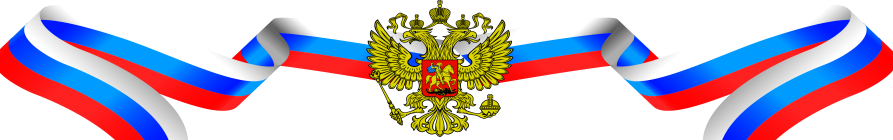 СОВЕТ ДЕПУТАТОВмуниципального образования Тоцкий сельсовет Тоцкого района Оренбургской областичетвертого созываАБАЛИХИНА ТАТЬЯНА ИВАНОВНА – пенсионер, депутат от округа №4.БЕЛЯЕВА ЕЛЕНА ВЛАДИМИРОВНА – заместитель директора ГАУСО «КЦСОН» в Тоцком районе, депутат от округа №2.ДАВЫДЕНКО НИКОЛАЙ ВИКТОРОВИЧ – Председатель Совета депутатов, директор МКУ «Группа МТОД администрации муниципального образования Тоцкий район», депутат от округа №2.ДУДИНА ЕЛЕНА НИКОЛАЕВНА – директор  МБУДО Тоцкий Дом детского  творчества, депутат от округа №3.ЕМЕЛЬЯНОВ АЛЕКСАНДР ВЛАДИМИРОВИЧ – учитель, МАОУ «Тоцкая СОШ им. А.К. Стерелюхина», депутат от округа №5.ЕФИМОВ АЛЕКСЕЙ ВИКТОРОВИЧ – индивидуальный предприниматель, депутат от округа №3.КРАСАВЦЕВА ЕЛЕНА ВЛАДИМИРОВНА - учитель МАОУ «Тоцкая СОШ им. А.К. Стерелюхина», депутат от округа №1.НАДЫКТО ИВАН МИХАЙЛОВИЧ – пенсионер, депутат от округа №1.ШМЕЛЬКОВА ОКСАНА ВЯЧЕСЛАВОВНА – заведующая стоматологическим отделением ГБУЗ «Тоцкая районная больница», депутат от округа №5.ЯШНИКОВ АЛЕКСАНДР АЛЕКСАНДРОВИЧ - инженер электросвязи, с. Тоцкое ЛТЦ, депутат от округа №4.